KÉPES MESEMONDÁSOlvasd el a mesét! Írd a képre a szereplők nevét!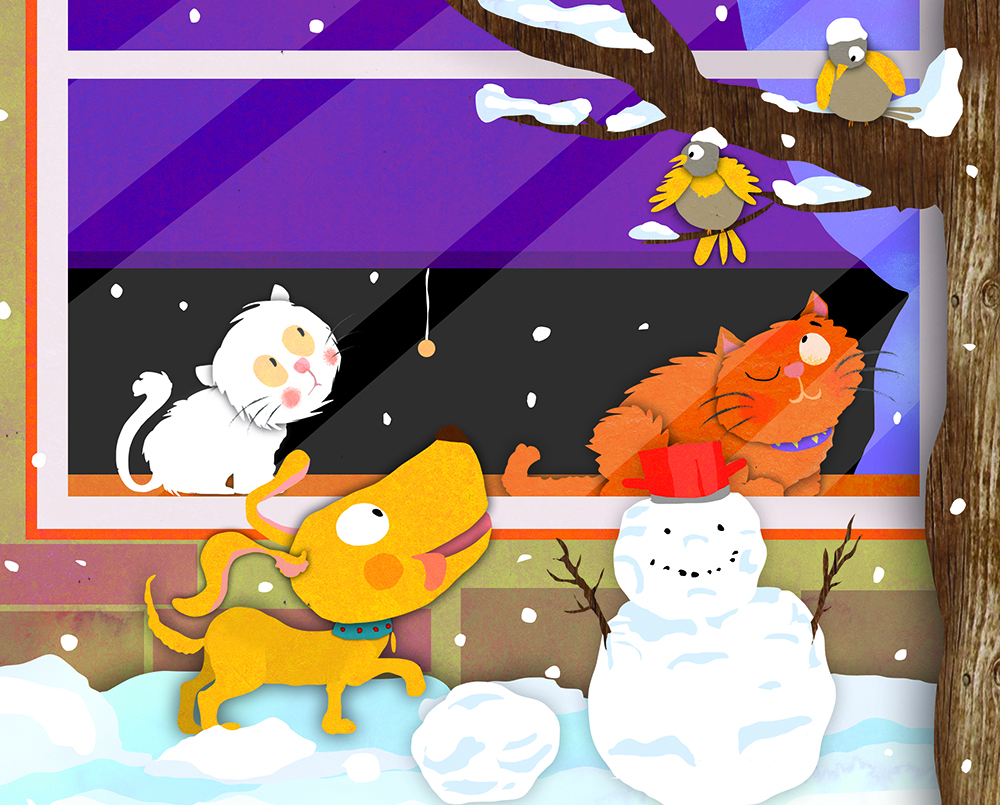 Keresd meg: hányadik bekezdésben van szó hóról?A mesében hol van még szó madarakról?A képen látható hóember hol jelenik meg a mesében?Megfejtés: Vénusz, Marosvölgyi Bonifác, Tódor3. bekezdésUtolsó bekezdésSehol.